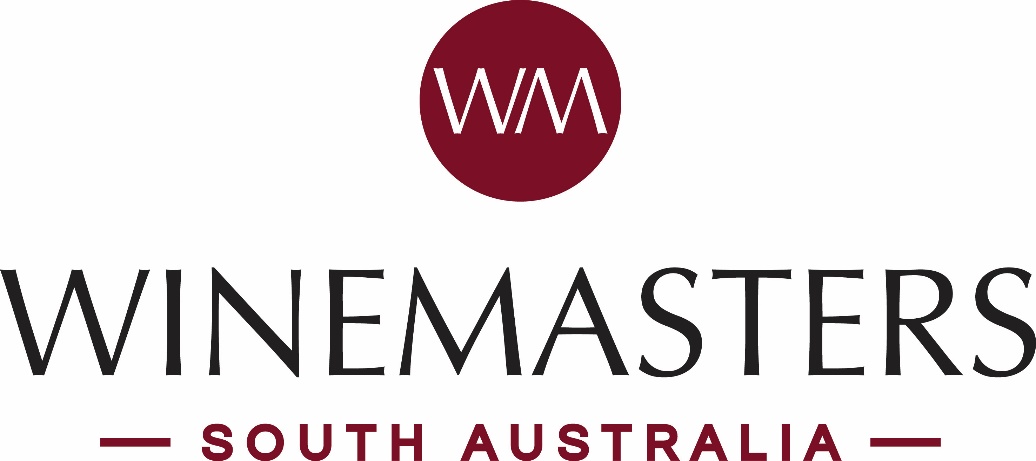 Employment Application		SURNAME: 												GIVEN NAMES:																				PREFERRED NAME:											GENDER: M / FRESIDENTIAL AND POSTAL ADDRESS:TELEPHONE NUMBER: HOME									BUSINESS							DATE OF BIRTH: (optional)For the purpose of completion of Superannuation Membership Forms, would you please answer the following question?Do you smoke?   Yes          No  WERE YOU BORN IN AUSTRALIA	YES    NO   (If yes, no further information is required.)IF NO, ARE YOU THE HOLDER OF AN AUSTRALIAN PASSPORT   YES     NO OR ARE YOU AN AUSTRALIAN RESIDENT		YES  	 NO PLEASE PROVIDE RELEVANT DOCUMENTATION SUBSTANTIATING YOU ARE ABLE TO WORK IN .The following documents can be accepted as evidence of right to work: Australian Birth Certificate, Australian Citizenship Certificate, Australian or NZ passport, permanent residence status, temporary visa with entitlement to work.LICENCE NUMBER:											STATE OF :																						LICENCE CLASSIFICATION/S:															OTHER LICENCES HELD: (i.e. Forklift)																																DO YOU HAVE ANY ILLNESSES OR CONDITION/S (past or present) THAT WOULD AFFECT YOUR ABILITY TO DO THE JOB, OR COULD BE AGGRAVATED BY THE JOB DUTIES OR, IN THE COURSE OF COMPLETING YOUR DUTIES MAY PLACE OTHERS OR YOURSELF AT RISK? 	E.g VERTIGO Yes- give details					 NoEMERGENCY CONTACT/NEXT OF KIN:																					ADDRESS:												TELEPHONE: 											RELATIONSHIP WITH EMPLOYEE:												EMPLOYMENT HISTORYQUALIFICATIONS: Details of any completed courses. (ie Certificate III food processing, First Aid)ARE YOU CURRENTLY UNDERTAKING FURTHER STUDIES? Yes (Provide details)					 NoDO YOU HAVE ANY SPECIAL SKILLS? (Speak/write a foreign language, typing etc.)Provide details.	EMPLOYMENT REFEREESPlease attach any additional information, which you believe may be relevant to your application.In the event of a probationary period (generally three months) of employment being offered I agree to provide additional information such as date of birth and tax file number for administrative purposes.I declare that I am not suffering from any debility of a recurrent or permanent nature except documented above, and I am not subject to any infirmity or other condition, physical or otherwise, which may endanger myself or any other person in the course of my work.I understand that if my application is successful, the position, the working hours or shift to which I am appointed may be subject to change at the discretion of the Company.I authorize the Company to obtain references to support this application.I declare the above statements and answers are true and correct and acknowledge that if I provide answers or statements, which are untrue that this may result in me not being offered employment or my being terminated. Personal Signature:									Date:................................................................					....................................Thank you1.	APPLICATION FOR EMPLOYMENT:Position Applied for:	Full-time 	  Part-time 	  Shift work  	  Casual               Other   (please specify) ..................….........	Available (give date) .............../.........../.............	Have you done this kind of work before?   YES / NO		RESIDENTIAL STATUS:EmployerDates of EmploymentRoles/DutiesReason for Leaving1234Referee NameBusiness NameAddressPhone No. Mobile and/or Landline